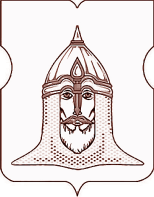 СОВЕТ ДЕПУТАТОВМУНИЦИПАЛЬНОГО ОКРУГА ГОЛОВИНСКИЙРЕШЕНИЕ27 октября 2022 года № 62О внесение изменений в решение Совета депутатов муниципального округа Головинский от 29 сентября 2022 года № 51 «Об участии депутатов Совета депутатов муниципального округа Головинский в работе комиссий, осуществляющих открытие работ и приемку оказанных услуг и (или) выполненных работ по капитальному ремонту многоквартирных домов, включенных в краткосрочный план реализации в  2022 и 2023 годах региональной программы капитального ремонта общего имущества в многоквартирных домах на территории города Москвы на 2015-2044 годы»В соответствии с пунктом 2 статьи 1 Закона города Москвы от 16 декабря 2015 года № 72 «О наделении органов местного самоуправления внутригородских муниципальных образований в городе Москве отдельными полномочиями города Москвы в сфере организации и проведения капитального ремонта общего имущества в многоквартирных домах в рамках реализации региональной программы капитального ремонта общего имущества в многоквартирных домах на территории города Москвы», постановлением Правительства Москвы от 25 февраля 2016 года № 57-ПП «Об утверждении Порядка реализации органами местного самоуправления внутригородских муниципальных образований в городе Москве отдельного полномочия города Москвы по участию в работе комиссий, осуществляющих открытие работ и приемку оказанных услуг и (или) выполненных работ по капитальному ремонту общего имущества в многоквартирных домах», на основании письма, поступившего из управы Головинского района САО города Москвы № 7-7-1492/22 от 21октября 2022г., поступившего в администрацию муниципального округа Головинский 21 октября 2022  года и зарегистрированного за № 7-5-163/22Советом депутатов принято решение:Внести изменения в решение Совета депутатов муниципального округа Головинский от 29 сентября 2022 года № 51 «Об участии депутатов Совета депутатов муниципального округа Головинский в работе комиссий, осуществляющих открытие работ и приемку оказанных услуг и (или) выполненных работ по капитальному ремонту многоквартирных домов, включенных в краткосрочный план реализации в  2022 и 2023 годах региональной программы капитального ремонта общего имущества в многоквартирных домах на территории города Москвы на 2015-2044 годы». Приложение к решению изложить в новой редакции согласно приложению к данному решению.Администрации муниципального округа Головинский:2.1. Направить заверенную копию настоящего решения:в Департамент капитального ремонта города Москвы;в Фонд капитального ремонта многоквартирных домов города Москвы;Департамент территориальных органов исполнительной власти города Москвы;префектуру Северного административного округа города Москвы;в управу Головинского района города Москвы.2.2 Опубликовать настоящее решение в бюллетене «Московский муниципальный вестник» и разместить на официальном сайте органов местного самоуправления муниципального округа Головинский www.наше-головино.рф.Настоящее решение вступает в силу со дня его принятия. Контроль исполнения настоящего решения возложить на главу муниципального округа Головинский Борисову Е.Г. Главамуниципального округа Головинский				Борисова Е.Г.Приложениек решению Совета депутатов муниципального округа Головинскийот 27 октября  2022 года № 62  Приложениек решению Совета депутатов муниципального округа Головинскийот 29.сентября 2022 года № 51Депутаты Совета депутатов муниципального округа Головинский, уполномоченные для участия в работе комиссий, осуществляющих открытие работ и приемку оказанных услуг и (или) выполненных работ по капитальному ремонту многоквартирных домов, включенных в краткосрочный план реализации в  2022 и 2023 годах региональной программы капитального ремонта общего имущества в многоквартирных домах на территории города Москвы на 2015-2044 годыМногоквартирные дома, формирующие фонд капитального ремонта на счете регионального оператора, в которых в 2022 и  2023 годах запланированы работы по капитальному ремонту общего имущества (в том числе разработка проектно-сметной документации№ п/пАдрес многоквартирного домаИзбират.округ (№)Ф.И.О. депутата(основной состав)Ф.И.О. депутата(резервный состав)Авангардная ул.д.9, к.23Маслова В.В.Дворянцева С.Е.Авангардная ул., д.122Горохова Е.И.Мещеряков М.А.Кронштадтский б-р, д.24, к.22Береговая Т.В.Столяров С.Н.Кронштадтский б-р, д.30, к.12Береговая Т.В.Горохова Е.И.Лавочкина ул., д.43Дворянцева С.Е.Матвиенко Т.А.Ленинградское шоссе д.64, к.12Столяров С.Н.Мещеряков М.АЛенинградское шоссе, д. 722Столяров С.Н.Степочкина Н.В.Ленинградское шоссе, д.742Столяров С.Н.Степочкина Н.В.Ленинградское шоссе, д. 802Степочкина Н.В.Столяров С.Н.Ленинградское шоссе, д. 882Степочкина Н.В.Столяров С.Н.Лихачевский 3-й пер. д.,1, к.22Горохова Е.И.Береговая Т.В.Лихачевский 3-й пер. д.,2, к.31Кириллова Н.Г.Чугунов А.А.Лихачевский 3-й пер.7, к.12Мещеряков М.АБереговая Т.В.Лихачевский 3-й пер.7, к.22Мещеряков М.АГорохова Е.И.Лихачевский 3-й пер.7, к.32Мещеряков М.АБереговая Т.В.Лихачевский 3-й пер.9, к.12Мещеряков М.АГорохова Е.И.Онежская ул., д.11/112Горохова Е.И.Степочкина Н.В.Онежская ул. 12, к.21Борисова Е.Г.Кириллова Н.ГОнежская ул., д.17, корп.52Горохова Е.И.Мещеряков М.АОнежская ул. 21Яшина Т.Н.Пикалов П.В.Онежская ул. 28/11Борисова Е.Г.Пикалов П.В.Онежская ул. 34, к.21Борисова Е.Г.Чугунов А.А.Онежская ул. 51Кириллова Н.Г.Борисова Е.Г.Пулковская ул. 19, к.22Береговая Т.В.Степочкина Н.В.Пулковская ул. 3, к.12Степочкина Н.В.Горохова Е.И.Смольная 19, к.53Матвиенко Т.А.Смирнова И.Ю.Солнечногорская ул., д. 131Чугунов А.А.Яшина Т.Н.Солнечногорская ул., 14, к.11Чугунов А.А.Борисова Е.Г.Фестивальная ул. 46, к.21Пикалов П.В.Чугунов А.А.Фестивальная ул, д.481Борисова Е.Г.Кириллова Н.Г..Флотская ул., д.163Смирнова И.Ю.Глухов С.Г.Флотская ул., д. 29, к.11Пикалов П.В.Яшина Т.НФлотская ул., д.463Маслова В.В.Глухов С.Г.Флотская ул., д. 48, к.13Глухов С.Г.Маслова В.В.Флотская ул. 6/212Столяров С.Н.Мещеряков М.А1Флотская ул.,28/13Дворянцева С.Е.Глухов С.Г.Флотскаяул., д.  443Глухов С.Г.Матвиенко Т.А.